
Agenda Item:		R
Date:			January 28, 2021
Title: 			Written Report: Update on the 2021 General Assembly Session 
Presenter: 		Dr. Leslie Sale, Director of Policy
Email:			Leslie.Sale@doe.virginia.gov		Phone: (804)371-0558Purpose of Presentation: Executive Summary:
This report provides summaries of preK-12 education legislation introduced during the 2021 Regular Session of the General Assembly that will require action by the Virginia Board of Education or the Virginia Department of Education. This report also include those bills that relate to the work of the Board and Department of otherwise impacts local school divisions. 
Action Requested:  
Superintendent’s Recommendation: The Superintendent of Public Instruction recommends that the Virginia Board of Education accept this report. Previous Review or Action:  Background Information and Statutory Authority: 
This report provides summaries of preK-12 education legislation introduced during the 2021 Regular Session of the General Assembly that will require action by the Virginia Board of Education or the Virginia Department of Education. This report also include those bills that relate to the work of the Board and Department of otherwise impacts local school divisions.
Timetable for Further Review/Action:
A crossover report and final legislative report will be provided to the Board at future meetings. Any deliverables to come from passed legislation will come before the Board for action later in 2021. Impact on Fiscal and Human Resources: Department staff will assist the Board in developing the policies, guidance, and regulations necessary to implement any legislation passed by the General Assembly and signed by the Governor. Virginia Board of Education Agenda Item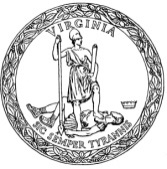 